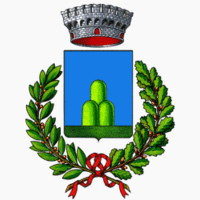 COMUNE DI CASTELNUOVO DI PORTO - Città Metropolitana di Roma CapitaleAREA VIII Rigenerazione Urbana e Territoriale – Sviluppo Economico -Partenariato Pubblico e PrivatoSportello Unico Attività Produttive (S.U.A.P.) Piazza Vittorio Veneto, 16 Tel. 06/901740299 – 06/901740212 – 06/901740217CENSIMENTO Attività Produttive aggiornato al 31/07/2018 QUARTIERE n. 4 MONTEFIORE[I-SUAP]	[SC]RMMGNN88C14H501J-01032017-1755 AURIEMMA GIOVANNIVIA MONTEFIORE 49 D 00060 CASTELNUOVO DI PORTO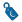 	esso in attività di somministrazione di alimenti e bevande (bar / ristorante / pizzeria / osteria etc.)Chiusura positiva	 03/03/201724/01/2018NOME ATTIVITA'RECAPITO TELEFONICOEMAILINDIRIZZONUMERO ATTIVITA'EDICOLA COLONNA3337291151edicola_colonna@yahoo.itStrada Provinciale di Capena1FIORAIO CINTI NATALINA69085849Strada Provinciale di Capena 51 B2TABACCHI (c/o Montefiore Caffè)tabacchimorinip@libero.itvia Montefiore 493CARREFOUR SUPERMERCATO690160102carrefourmontefiore@libero.itvia Montefiore 514D.P.L. SERVICE SRL690160030via Montefiore 575FIRE 2000 DI CIOTTI FRANCESCO690131927via Montefiore 576GLOBAL CONSULTING SRL (Studio Comm.) di Andrea Carminati690160008gconsultingsrl@gmail.comvia Montefiore 577LA PICCOLA FATTORIA LUDOTECA ASILO di Giorgia Lesti3888127215asscultilsorriso@libero.itvia Montefiore 578RICCI E CAPRICCI - PARRUCCHIERE di Cesare Moscatelli690178890cesare.luciana@tiscali.itvia Montefiore 579PALESTRA F.C. MONTEFIORE di Fabio Fabiani69079299via Montefiore 6010AGRICOLA VALLE SIRIACA S.R.L.69078521VIA MONTEFIORE 8111ALFREDO MARCHETTIVIA MONTEFIORE 4712ALL IN ONE SERVICE S.R.L.VIA ARMANDO PROSPERI 1113PATRIZIA AMADIOVIA MONTEFIORE 4714MARIA ARANCIOVIA MONTEFIORE 5715ATLANTIC FISHERING ITALIA S.R.L.VIA MONTEFIORE 49 D16GIOVANNI AURIEMMA69016034217ANDRZEJ BEDNARZ VIA MONTEFIORE 43/C18LORENZO BOCCHINIVIA MONTEFIORE 10419VALENTINA BIONDI VALLE IORO V STRADA 820DANIEL BORELLIVIA FRANCESCO BALDELLI 921MARCO BRIZZIVIA MONTEFIORE 4722PAOLA BUSOLLIVIA DELL’OLMATA 123CARLO CAUCCIVIA MONTEFIORE 7224C.B.M. COSTRUZIONI S.R.L.VIA DI VALLELINDA 6025D&D SPORT S.R.L.VIA DELLE RONDINI 1226GIULIA DE CILLISVIA MONTEFIORE 8127D.E.C. DI MINDRU DIANA ELISABETTAVIA FONTANASTASIA 9/B28ROBERTO DI CIOMMOVIGNA GRANDE29ALESSANDRO DI LUCAVIA MONTEFIORE 9130GIUSEPPE DI MODUGNOVALLE IORO 831ROCCO DI PAOLANTONIOVIA FONTANASTASIA32FRANCESCA DI PASQUALEVIA DI VALLE IORO 2333D.R. COSTRUZIONI E RISTRUTTURAZIONI DI SILVANI DIEGOVIA FONTANASTASIA 7/B34EDIL MICHELE DI LUNGU MIRELVIA FONTANASTASIA 7/B35ELETTROTECNICA DI ANTONELLO SALERNOVIA MONTEFIORE 43/B36MASSIMO ERGASTIVIA VI STRADA 237EUROTECH S.R.L.VIA MONTEFIORE38FC S.R.L.S.VIA ANTONIO FALZINI 139LIDIA ELENA FERARUVIA FONTANASTASIA 1340FULLARTE-VIDEO S.R.L.VIA DEL RISTRETTO 541ORNELLA GABRIELIVIA DON MARIO ZUCCANTE 1642GIADINIVALENTINI DI VALENTINI ADRIANOVIA VALLELINDA 20/B43HELIWEST S.R.L.69078067VIA MONTEFIORE 10944ANDREINA ILLOMEIVIA VIGNA GRANDE 6945IMAGE- S.R.L.VIA VALLE IORO 2346IMMOBILIARE INECECCHI S.R.L.STRADA PROVINCIALE CAPENA 147LAVANDERIA ELIDE S.N.C. DI DI FELICE GIUDO & COVIA DEI GABBIANI 148POALO LAZZARINIVIA MONTEFIORE 4149FEDERICA LICOCCIA690178846VIA MONTEFIORE 5750LOFTY S.A.S. DI PETICCA PATRIZIAVIA FRANCESCO BALDELLI 551PATRIZIA LOPPOFOSSO DI CHIARANO52GHEORGHITA LUNGUVIA FONTANASTASIA 7/B53CARLOTTA MARASCASTRADA V 854ANDREA MARCHETTIVIA DEI GABBIANI 2955ROBERTO MARCHIVIA MONTEFIORE 1656RODOLFO MARTINELLIVIA MONTEFIORE 657MASSIMILIANO MORETTIVIA MONTEFIORE 41/C58MATRIX AUTOTRASPORTI S.R.L.VIA MONTEFIORE 10959MEDIASERVICEVIA MONTEFIORE 4760DAVIDE MERLINVIA MONTEFIORE 4761FIORELLA MIELE3351622210VIA FONTANASTASIA 462FEDERICO MINCIVIA MONTEFIORE 4763MONTEFIORE S.R.L.VIA MONTEFIORE 5164EMANUELE MORINIVIA MONTEFIORE 4965PAMELA MORINI690178950VIA MONTEFIORE 4966MTC SERVICE DI CIOTTI MARIA TERESAVIA DELLA FONTANELLA 267LAURA NARDECCHIAVIA MONTEFIORE 9068NOVA SALUS IMMOBILIARE COSTRUZIONI S.R.L.3397979000VIA MONTEFIORE 4769OCEANO – EDIZIONI MUSICALI – S.R.L.STRADA V/A 670ALESANDRO PAPARONISTRADA V/A 1271AMEDEO PASTORELLI69078415VIA MONTEFIORE 1072FABIO PERINIVIA MONTEFIORE 11673FRANCESCO PETRUIOVIA MONTEFIORE 7574PHILAB DI UTTARO FRANCESCASTRADA V/A 10/A75PHYTOGREEN COSM DI SCIPIONI MONICAVIA FONTANASTASIA 976LUIGI POMPILIVIA MONTEFIORE 4377FRANCO RIBUSTINIVIA MONTEFIORE 7178DAVIDE RIZZOVIA FONTANASTASIA 479VINCENZO RIZZO3397642467VIA FONTANASTASIA 480SASA’ – S.A.S. DI DELLA VALLE FRANCESCO CONCEZIO & COVIA FRANCESCO BALDELLI 581IOAN SAVUVIA DON MARIO ZUCCANTE 882RICCARDO SERENIVIA DEL RISTRETTO 283SOCIETA’ ENERGIA MONTELARCO S.R.L. IN BREVEVIA MONTEFIORE 10984TEMPORIA DI MAURO SCIPIONEVIA FONTANASTASIA 985MARCELLO VASILEVIA FONTANASTASIA 486MICHELE INCECCHISTRADA PROVINCIALE CAPENA 187GEORGIANA ANDREEA RUSUVIA MONTEFIORE 7788SOLENGO 27 S.R.L.VIA MONTEFIORE 3389MARIANA URDEAVIA MONTEFIORE 5790GIULIANO MORICIVIA MONTEFIORE 4791